Основание.Основание города Улан Удэ, как и многие сибирские города, был основан в XVII веке русскими землепроходцами. 1666 год принято считать временем основания города. В 1666 году русский казачий отряд поставил в устье реки Уды, на высоком скалистом берегу (около нынешнего моста через реку Уду), маленький деревянный домик, названный "Удинским казачьим зимовьем". Удинское зимовье было основано как центр сбора ясака (налога, дани) с местного населения, укрепленный военный пункт для обороны от враждебных нападений и как одна из баз для продвижения русских на Восток.РекиУлан-Удэ расположен в Западном Забайкалье, при впадении реки Уды в Селенгу, в  100  километрах восточнее Байкала.Население.Улан-Удэ - крупный город в Бурятии, расположенный на территории Западного Забайкалья, в 4419 километрах к востоку от Москвы. Площадь населенного пункта составляет 347 квадратных километров.Население.Общая численность жителей на 2018 год составляла 434,9 тысячи человек.Данные с графика показывают уверенный рост численности населения с 343000 человек в 2007 году до 434869 человек в 2018 году.На январь 2018 по числу жителей Улан-Удэ занимало 44 место из 1114 городов РФ.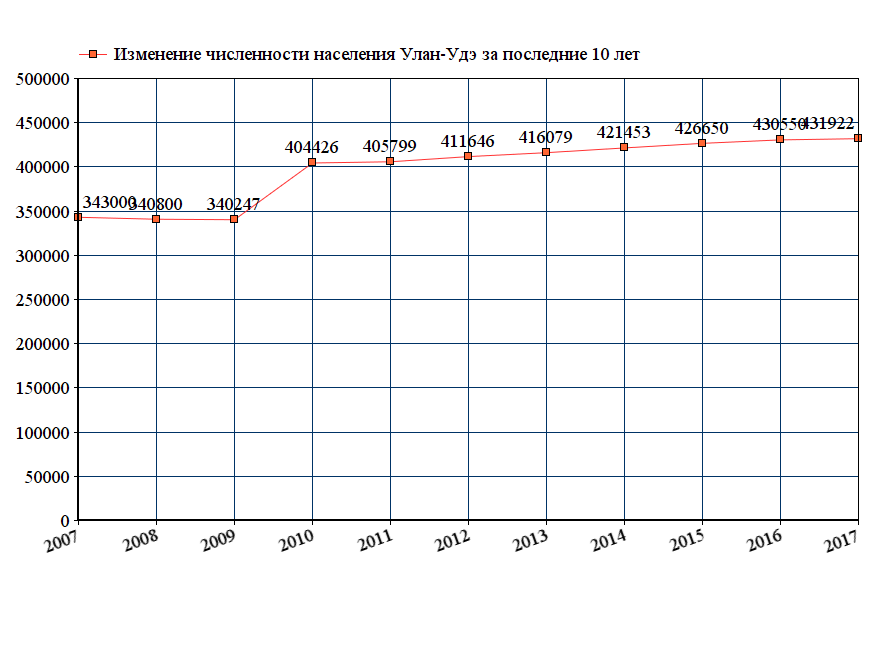 Парки.                         1  Парк культуры и отдыха им. Д. Ж. Жанаева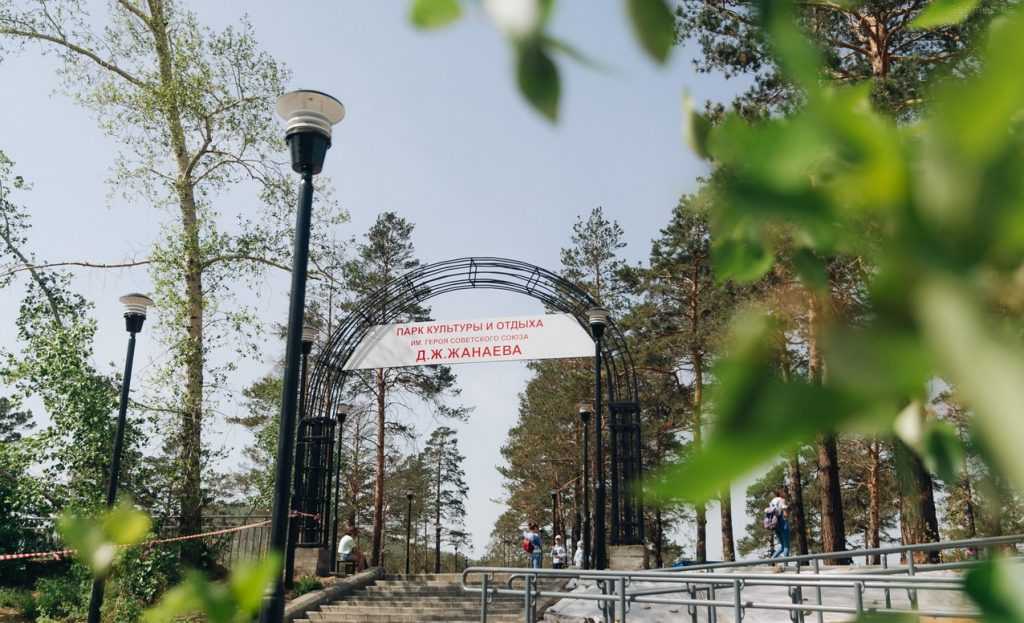 2 Парк культуры и отдыха «Юбилейный»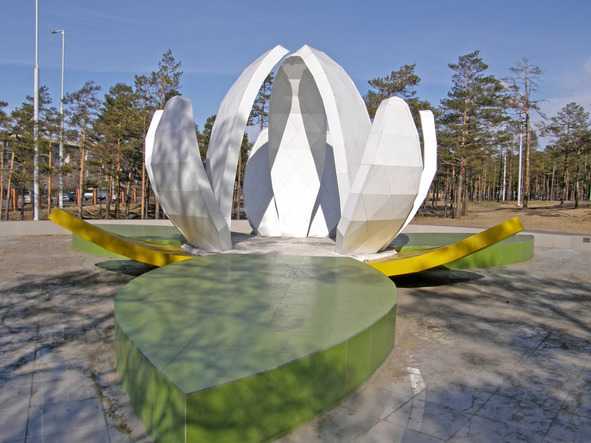 3 Парк Аттракционов «Грин Парк»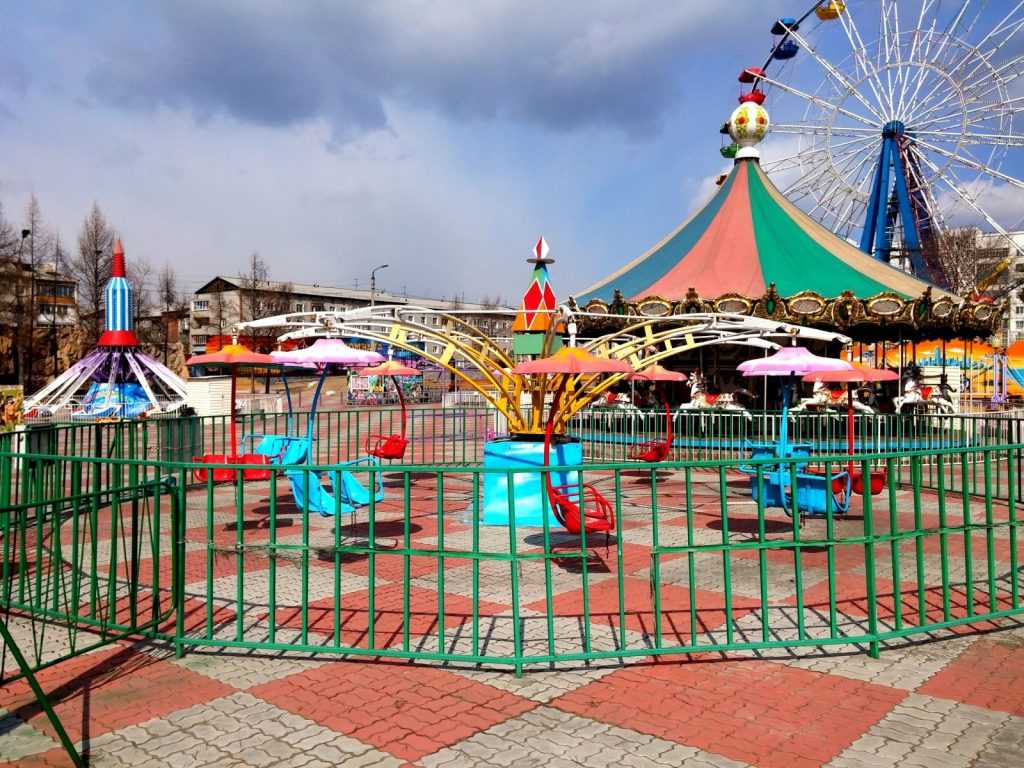 4 ПКиО им. С. Н. Орешкова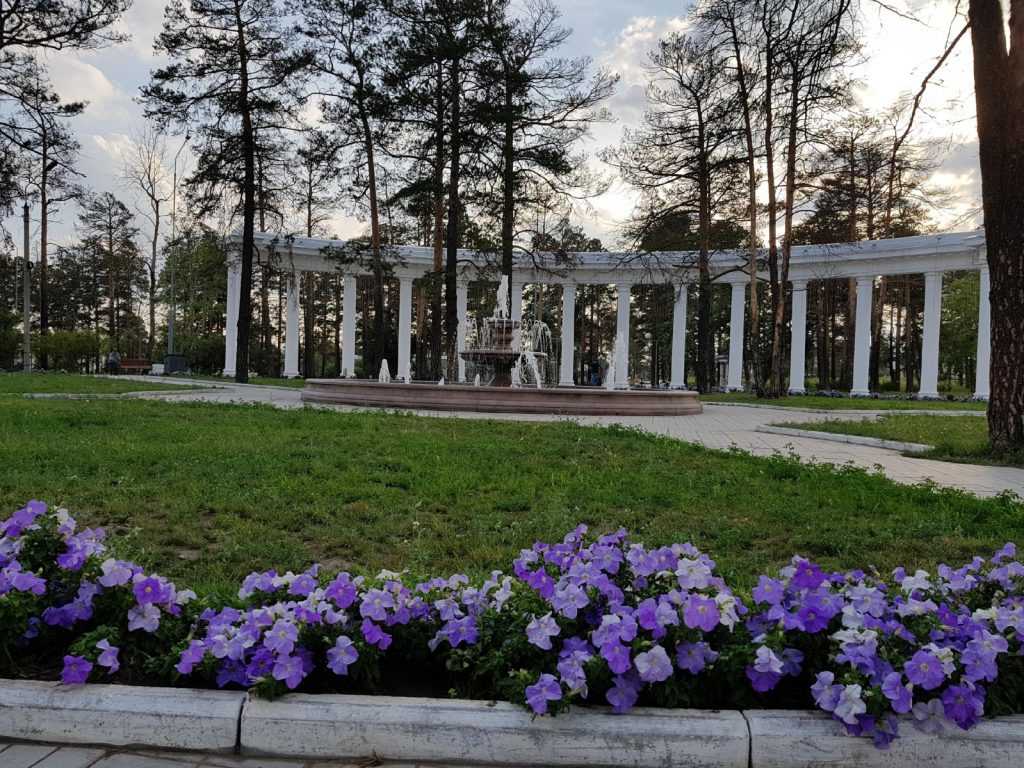                                        5  Парк аттракционов «Диво Lion»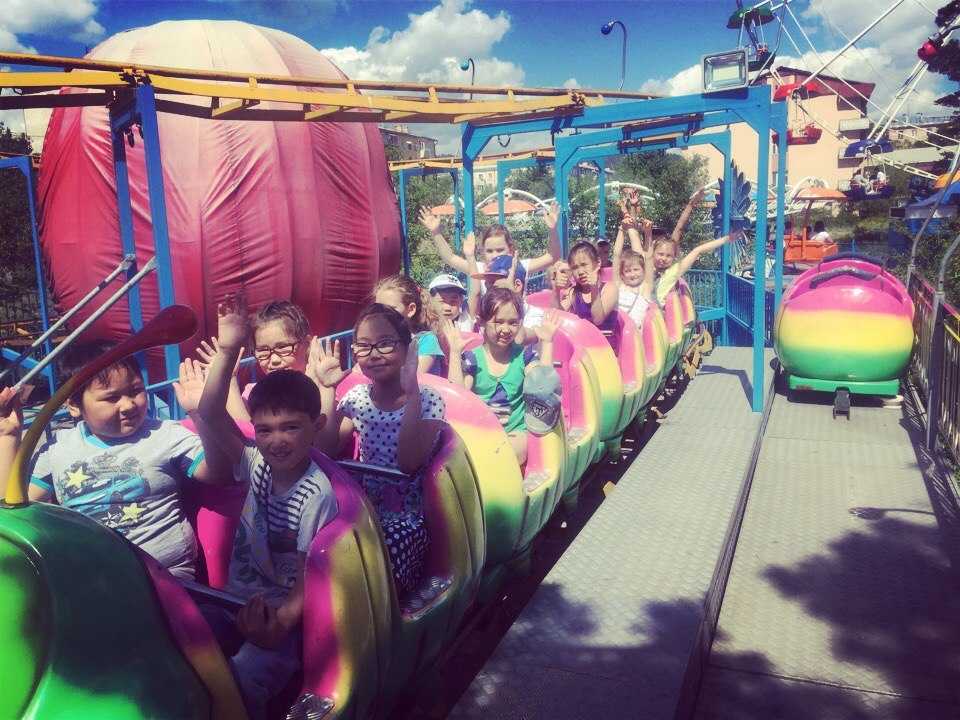 6 Парк «Мемориал Победы» 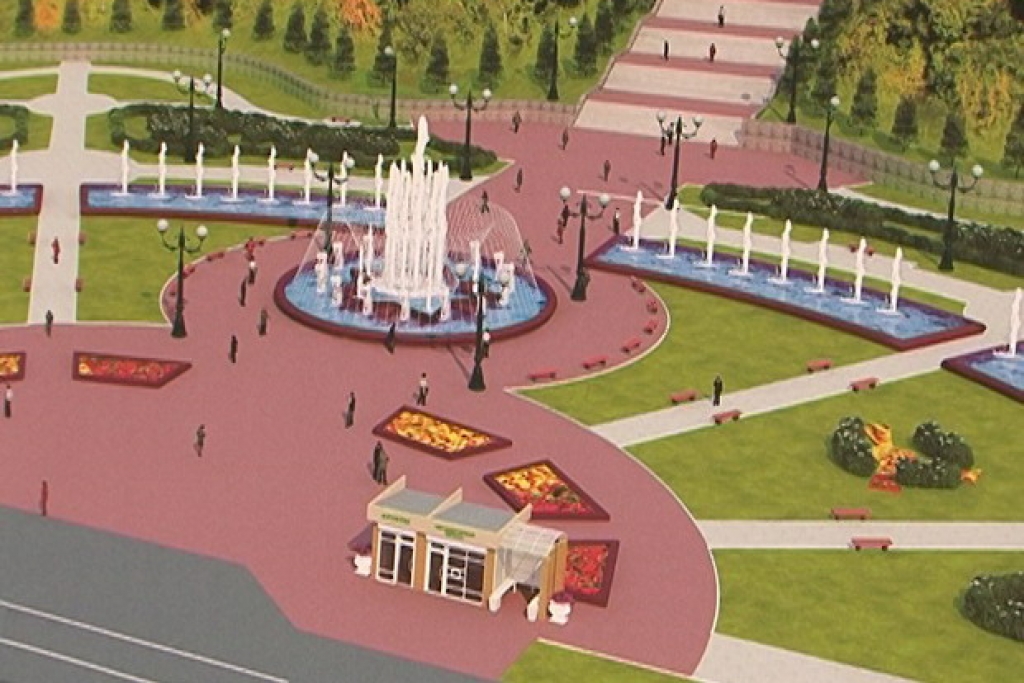 7 Парк Железнодорожников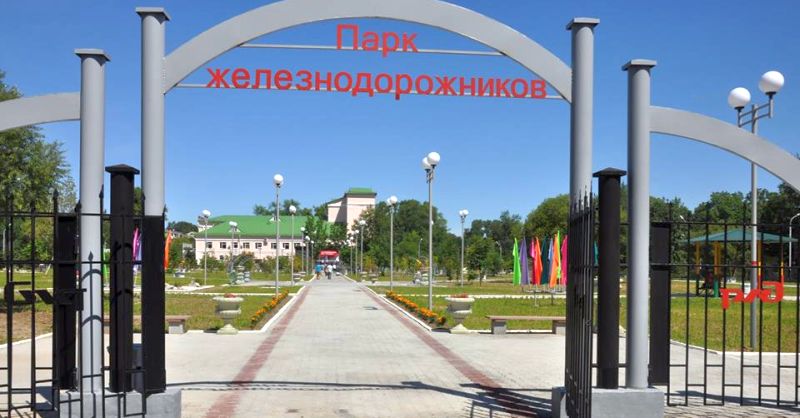 	8 Парк Счастливых людей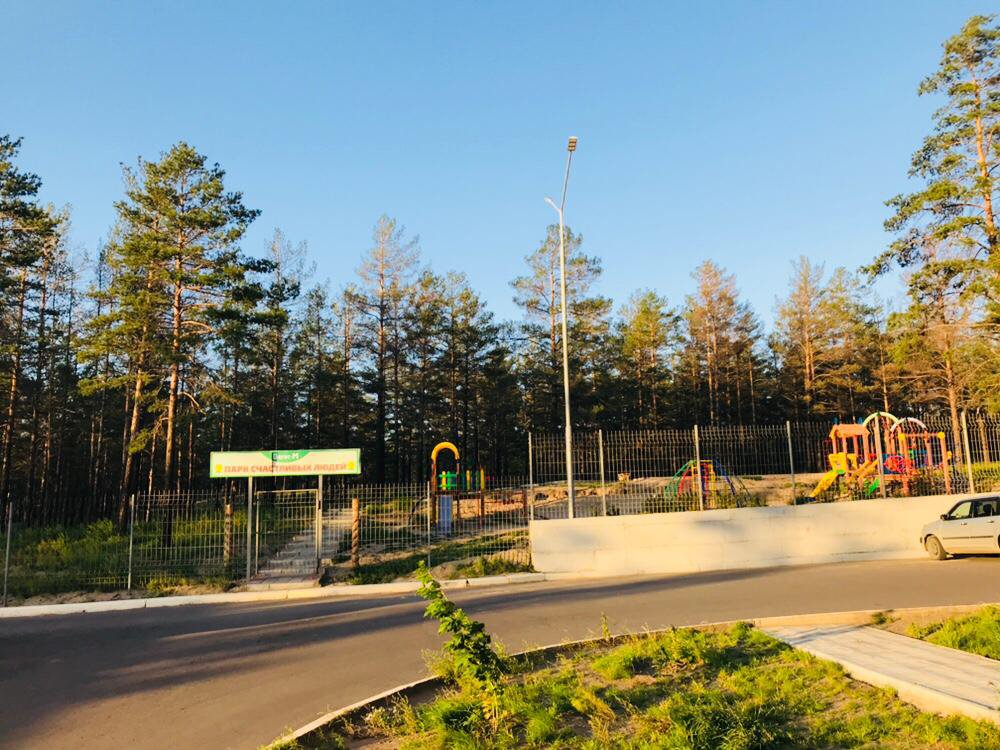 МузеиГеологический музей,Музей Бурятского научного центра СО РАН,Музей истории Бурятии,Музей истории города Улан-Удэ,Музей литературы Бурятии имени Хоца НамсараеваМузей природы Бурятии,Музей связи,Художественный музей им. Ц. Сампилова,Этнографический музей народов Забайкалья.КинотеатрыУлан-Удэ — один из немногих городов России, в которых есть 4D- и 5D-залы в кинотеатрах.Capital Mall, 8 залов, People’s Cinema, 5 залов, ;«ЕвроЗона», 5 залов;«Пионер», 6 залов, в том числе 4D[.ШколыВ городе насчитывается 84 общеобразовательных школы],80 дошкольных образовательных учрежденияСпортивные сооружения  В Улан – Удэ 457 спортивных сооружений, из них:140 спортивных залов;229 плоскостных спортивных сооружений;25 футбольных полей;8 плавательных бассейнов;8 лыжных баз;1 биатлонный комплекс;15 сооружений для стрелковых видов спорта.Крупнейшие спортивные сооружения города:Республиканский ипподром;Ледовая арена «IceМетр»Центральный стадион Республики БурятияФизкультурно-спортивный комплекс (ФСК)Улан-Удэ -  25 памятников«Мать Бурятия»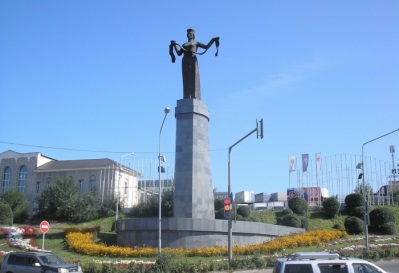                                                                                    Памятник В. И. Ленину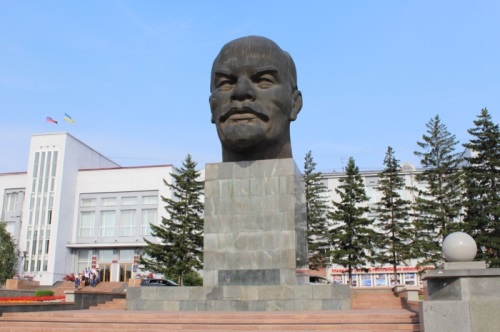 «Ровесникам, ушедшим в бой»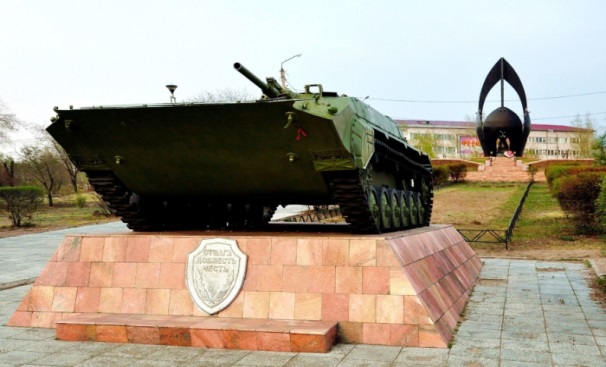                                                                            «Юность Бурятии»                      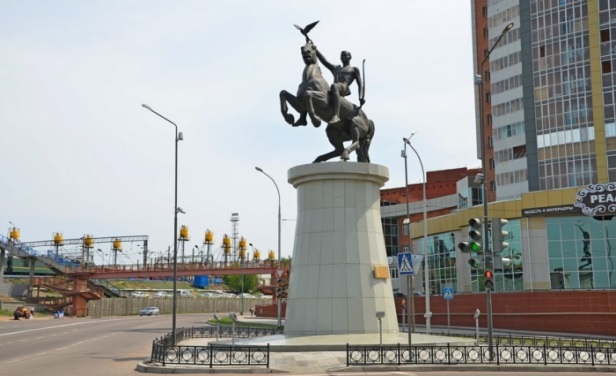 Памятник А. П. Чехову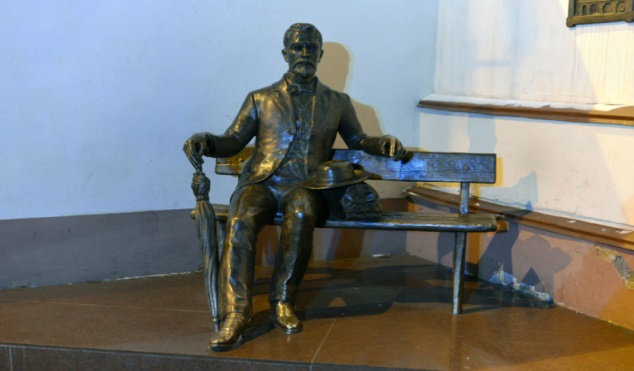                                                                     Памятник А. С. Пушкину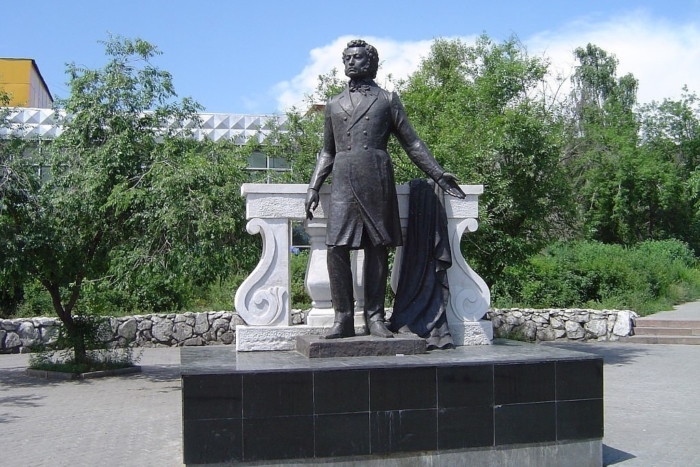 «Беркут»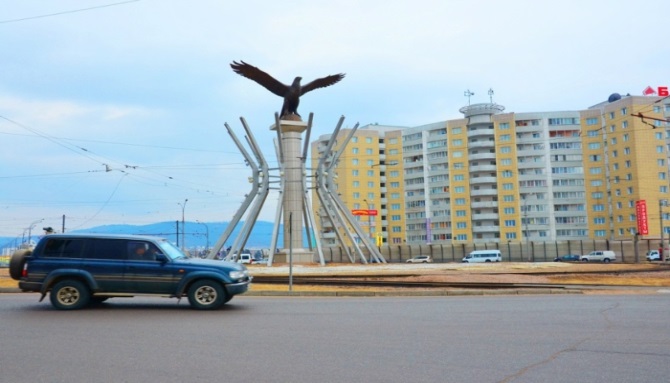                                                                           Памятник Гэсэру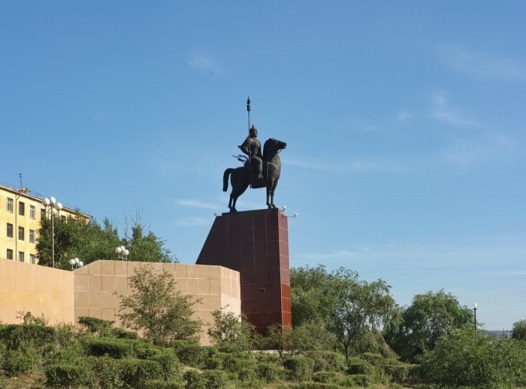 Мемориал Победы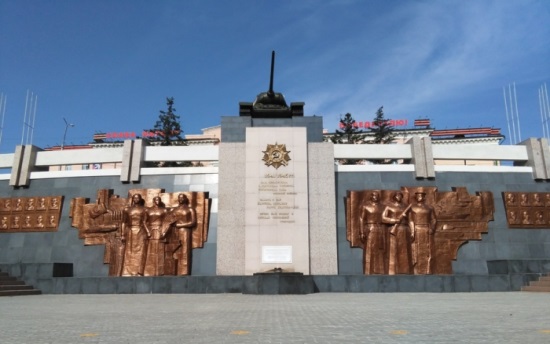                                                                                   «Мэргэн – стрелок из лука»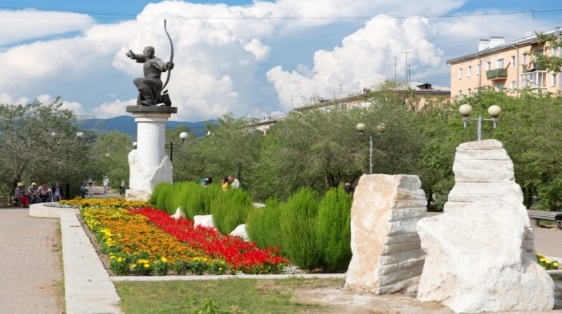 «Три стихии»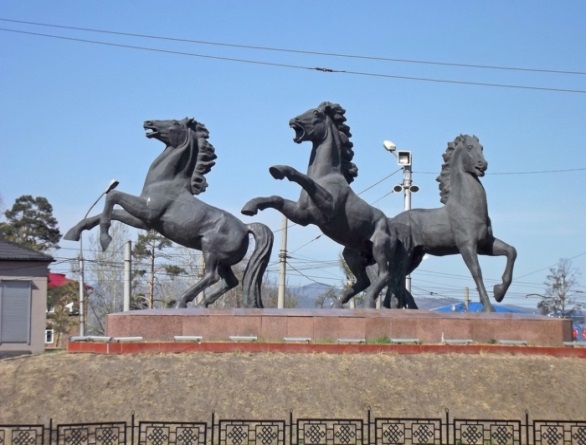 Памятник А. Б. Цыденжапову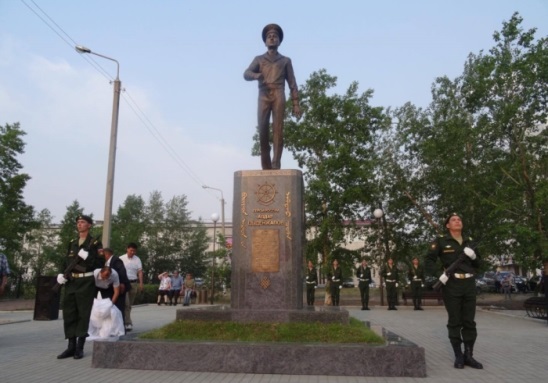 «Жезл бога торговли Меркурия и рог изобилия»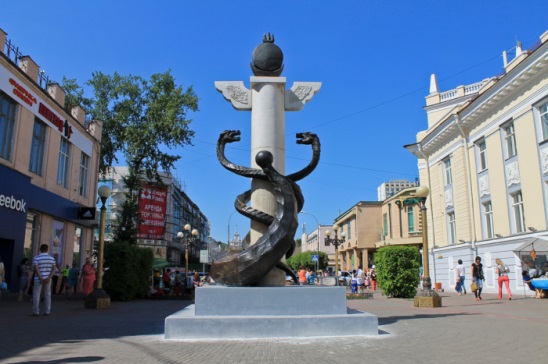                                                                                         «Красавица Ангара»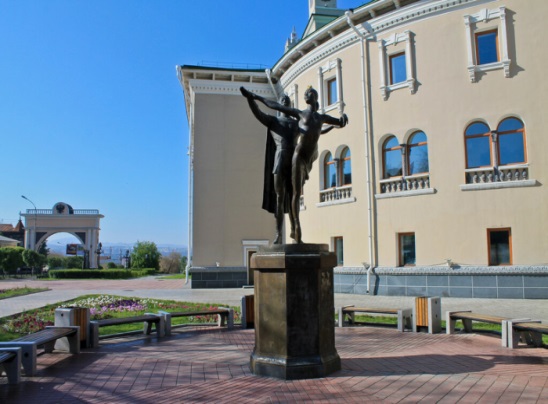 «Верхнеудинский купец Евсей Лукич»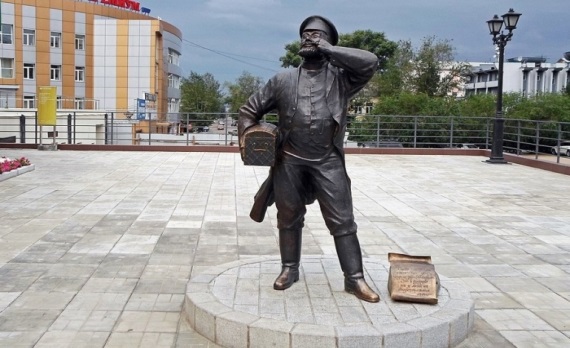                                                                          «Студенческая весна»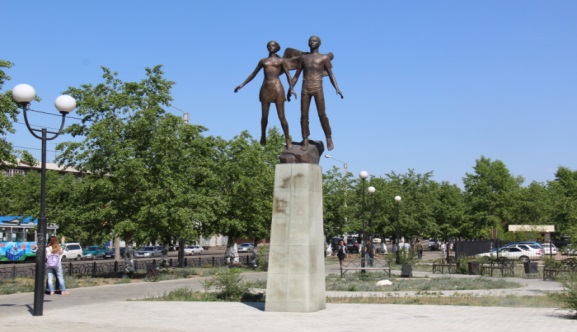 Памятник студенту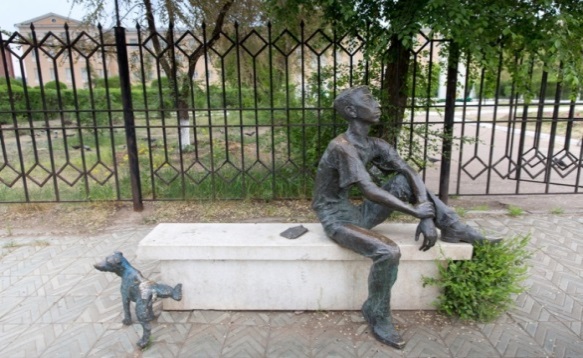 «Борцам, павшим за коммунизм в 1918-1920 годы»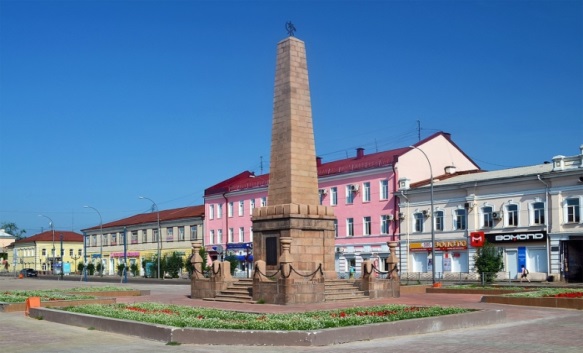 Памятный крест на месте основания города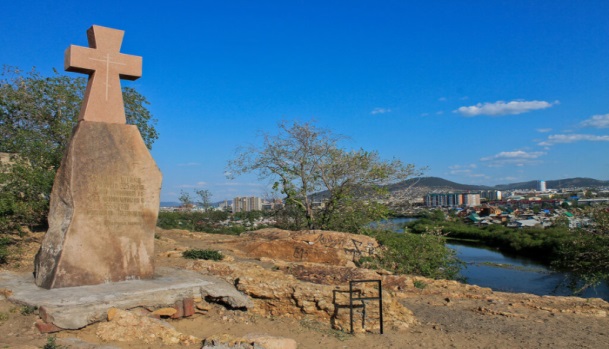 «Умершим от ран в госпиталях г. Улан-Удэ в годы ВОВ»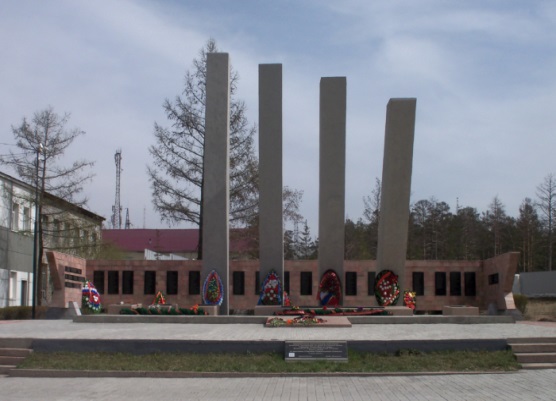 «Две чайки – крачки»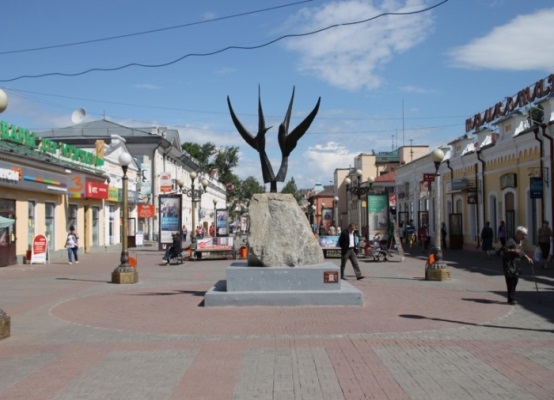                                                                       Паровоз Л-2182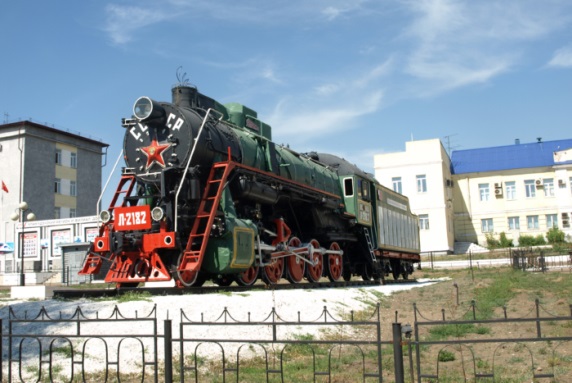 «Шахматные короли»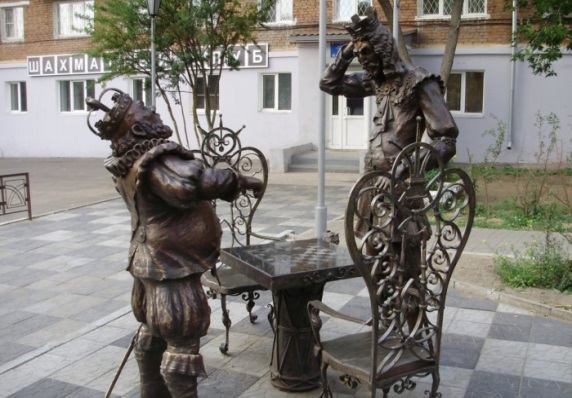                                                                     Памятник пенсионеру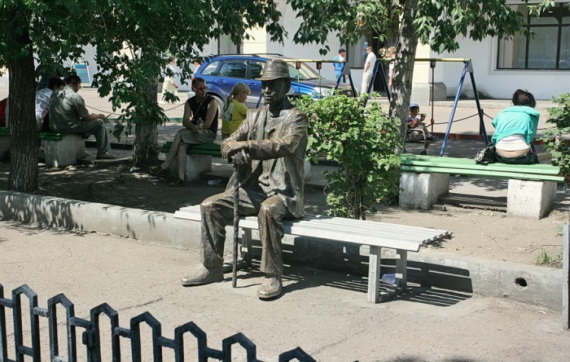 Триумфальная арка «Царские ворота»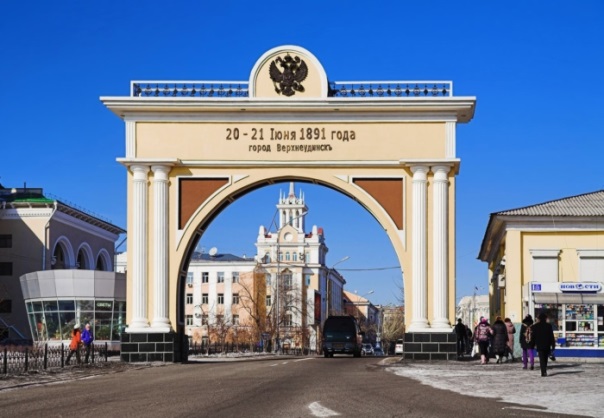 ЗадачиОснование города Улан – Удэ считается 1660 г.Сколько лет городу Улан – Удэ?2019-166О = 359 лОтвет ; 359 лет городу Улан – Удэ.Население г Улан – Удэ в 2007 году насчитывалось 343000 чел, а 2018г 434869 чел. Во сколько раз выросло население г Улан – Удэ за 11 лет?434869 – 343000 =  91 869чОтвет; на 91869 чел выросло население города Улан- Удэ за 11 лет.                                  Проект«Наш  город  в числах и величинах»                                                                                      Павлова Софья                                                           4 класс «А»